Projektas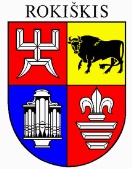 ROKIŠKIO RAJONO SAVIVALDYBĖS TARYBAS P R E N D I M ASDĖL ROKIŠKIO RAJONO SAVIVALDYBĖS VIETINĖS REIKŠMĖS KELIŲ, GATVIŲ IR TAKŲ STATYBOS, REKONSTRUKCIJOS AR REMONTO 2019-2021 M. PRIORITETINIO SĄRAŠO PATVIRTINIMO2018 m. gruodžio 21 d. Nr. TS-RokiškisVadovaudamasi Lietuvos Respublikos vietos savivaldos įstatymo 16 straipsnio 4 dalimi, Rokiškio rajono savivaldybės tarybos 2018 m. lapkričio 30 d. sprendimo Nr. 269 „Dėl Kelių priežiūros ir plėtros programos lėšų, skirtų savivaldybės vietinės reikšmės keliams ir gatvėms tiesti, rekonstruoti, taisyti (remontuoti), prižiūrėti ir saugaus eismo sąlygoms užtikrinti, naudojimo ir skirstymo tvarkos aprašo patvirtinimo“ 17 punktu, Rokiškio rajono savivaldybės taryba nusprendžia:Patvirtinti Rokiškio rajono savivaldybės vietinės reikšmės kelių, gatvių ir takų statybos, rekonstrukcijos ar remonto 2019-2021 m. prioritetinį sąrašą (pridedama).Šis sprendimas per vieną mėnesį gali būti skundžiamas Regionų apygardos administracinio teismo Kauno, Klaipėdos, Šiaulių ar Panevėžio rūmams Lietuvos Respublikos administracinių bylų teisenos įstatymo nustatyta tvarka.Savivaldybės meras				                  Antanas VagonisAugustinas Blažys					PATVIRTINTA					Rokiškio rajono savivaldybės					tarybos 2018 m. gruodžio 21 d.					sprendimu Nr. TS-ROKIŠKIO RAJONO SAVIVALDYBĖS VIETINĖS REIKŠMĖS KELIŲ, GATVIŲ IR TAKŲ STATYBOS, REKONSTRUKCIJOS AR REMONTO 2019–2021 M. PRIORITETINIS SĄRAŠASTEIKIAMO SPRENDIMO PROJEKTO ,,DĖL ROKIŠKIO RAJONO SAVIVALDYBĖS VIETINĖS REIKŠMĖS KELIŲ, GATVIŲ IR TAKŲ STATYBOS, REKONSTRUKCIJOS AR REMONTO 2019-2021 M. PRIORITETINIO SĄRAŠO PATVIRTINIMO“ AIŠKINAMASIS RAŠTAS2018-12-12RokiškisParengto sprendimo projekto tikslai ir uždaviniai. Šiuo sprendimo projektu siūloma patvirtinti Rokiškio rajono savivaldybės vietinės reikšmės kelių, gatvių ir takų statybos, rekonstrukcijos ar remonto 2019-2021 m. prioritetinį sąrašą, kuriuo vadovaujantis būtų vykdomi projektavimo ir rangos darbai.	Šiuo metu esantis teisinis reglamentavimas. Rokiškio rajono savivaldybės tarybos 2018 m. lapkričio 30 d. sprendimas Nr. 269 „Dėl Kelių priežiūros ir plėtros programos lėšų, skirtų savivaldybės vietinės reikšmės keliams ir gatvėms tiesti, rekonstruoti, taisyti (remontuoti), prižiūrėti ir saugaus eismo sąlygoms užtikrinti, naudojimo ir skirstymo tvarkos aprašo patvirtinimo“.	Sprendimo projekto esmė. Vietinės reikšmės kelių, gatvių ir takų statybos, rekonstrukcijos ar remonto 2019-2021 m. prioritetinis  sąrašas sudarytas vadovaujantis tvarkos apraše nustatytais kriterijais, t. y. finansinis prisidėjimas, naudingumas visuomenei, būklė, eismo intensyvumas, darbų tęstinumas. Savivaldybės administracijos direktoriaus įsakymu sudaryta komisija nustatyta tvarka įvertino 74 objektus, kuriems asfaltuoti ar remontuoti buvo gauti prašymai, ir surikiavo juos balų mažėjimo seka. Pirmieji 9 objektai buvo įtraukti iš 2016–2018 m. prioritetinio sąrašo (tvarkos aprašo 20 p.), kiti 38 surikiuoti remiantis vidutiniškai gaunamu finansavimu.	Galimos pasekmės, priėmus siūlomą tarybos sprendimo projektą:	teigiamos – pagerės kelių ir gatvių būklė, padidės eismo saugumas.	neigiamos – nėra.Kokia sprendimo nauda Rokiškio rajono gyventojams. Sutrumpės kelionės laikas, sumažės transporto priemonių eksploatacinės išlaidos ir oro tarša, padidės saugumas keliuose.	Finansavimo šaltiniai ir lėšų poreikis. Kelių priežiūros ir plėtros programa. 	Suderinamumas su Lietuvos Respublikos galiojančiais teisės norminiais aktais. Projektas neprieštarauja galiojantiems teisės aktams.Antikorupcinis vertinimas. Teisės akte nenumatoma reguliuoti visuomeninių santykių, susijusių su LR Korupcijos prevencijos įstatymo 8 straipsnio 1 dalyje numatytais veiksniais, todėl teisės aktas nevertintinas antikorupciniu požiūriu. Statybos ir infrastruktūros plėtros skyriaus vyriausiasis specialistas 				Augustinas BlažysEil.Nr.Kelio (gatvės) pavadinimas2019 m.2020 m.2021 m.Numatomifinansavimo šaltiniai (Kelių priežiūros ir plėtros programos (KPPP))Eil.Nr.Kelio (gatvės) pavadinimas2019 m.Numatomifinansavimo šaltiniai (Kelių priežiūros ir plėtros programos (KPPP))1.Pandėlio miesto Sporto gatvėRangos darbaiKPPP2.Rokiškio miesto Gedimino gatvėRangos darbaiKPPP3.Rokiškio kaimiškosios seniūnijos Skemų kaimo Sniegių gatvėRangos darbaiKPPP4.Kriaunų seniūnijos Bradesių kaimo vietinės reikšmės kelias Nr. KRN-94Rangos darbaiKPPP5.Rokiškio miesto Skersinė gatvėRangos darbaiKPPP 6.Kazliškio seniūnijos Kazliškio kaimo Žalioji gatvėRangos darbaiKPPP7.Kazliškio seniūnijos Kazliškio kaimo Sodų gatvėRangos darbaiKPPP8.Obelių seniūnijos Audronių I kaimo Žvėrinčiaus gatvėRangos darbai KPPP9.Obelių seniūnijos Audronių I kaimo J. Vienožinskio gatvėRangos darbaiRangos darbaiRangos darbaiKPPP (rezervas)10.Rokiškio miesto A. Strazdelio gatvės takasInžinerinės paslaugos ir rangos darbaiKPPP 11.Rokiškio kaimiškosios seniūnijos Kavoliškio kaimo Vilties gatvės takasInžinerinės paslaugos ir rangos darbaiKPPP12.Rokiškio miesto Ąžuolų gatvės takasInžinerinės paslaugos ir rangos darbaiKPPP13.Rokiškio miesto Vytauto gatvės takasInžinerinės paslaugos ir rangos darbaiKPPP14.Rokiškio miesto Respublikos gatvės takasInžinerinės paslaugosRangos darbaiKPPP15.Rokiškio miesto Panevėžio gatvės takasInžinerinės paslaugosRangos darbaiKPPP16.Rokiškio kaimiškosios seniūnijos Kavoliškio kaimo Melioratorių gatvėInžinerinės paslaugosRangos darbaiKPPP 17.Kamajų seniūnijos Aukštakalnių kaimo Kamajų gatvėInžinerinės paslaugosRangos darbaiKPPP18.Kamajų seniūnijos vietinės reikšmės kelias Nr. KM-217Inžinerinės paslaugosRangos darbaiKPPP 19.Rokiškio kaimiškosios seniūnijos Parokiškės kaimo Atgimimo gatvėInžinerinės paslaugosRangos darbaiKPPP20.Pandėlio seniūnijos vietinės reikšmės kelias Nr. PD-172Inžinerinės paslaugosRangos darbaiKPPP21.Rokiškio kaimiškosios seniūnijos Žiobiškio kaimo Šilo gatvėInžinerinės paslaugosRangos darbaiKPPP22.Juodupės seniūnijos Juodupės miestelio P. Cvirkos gatvėInžinerinės paslaugosRangos darbaiKPPP23.Juodupės seniūnijos Juodupės miestelio Palangos gatvėInžinerinės paslaugosRangos darbaiKPPP24.Rokiškio miesto Aušros gatvėInžinerinės paslaugosRangos darbaiKPPP25.Rokiškio kaimiškosios seniūnijos Skemų kaimo Klevų gatvėInžinerinės paslaugosRangos darbaiKPPP26.Jūžintų seniūnijos vietinės reikšmės kelias Nr. JZ-28Rangos darbaiRangos darbaiRangos darbaiKPPP (rezervas)27.Rokiškio kaimiškosios seniūnijos vietinės reikšmės kelias Nr. JZ-25Rangos darbaiRangos darbaiRangos darbaiKPPP (rezervas)28.Rokiškio kaimiškosios seniūnijos vietinės reikšmės kelias Nr. RK-82Rangos darbaiRangos darbaiRangos darbaiKPPP (rezervas)29.Rokiškio miesto K. Donelaičio gatvėInžinerinės paslaugosRangos darbaiKPPP30.Obelių miesto Dirbtuvių gatvėInžinerinės paslaugosRangos darbaiKPPP31.Rokiškio kaimiškosios seniūnijos Barvainiškio kaimo Centro gatvėInžinerinės paslaugosRangos darbaiKPPP32.Obelių miesto J. Jablonskio gatvės takasInžinerinės paslaugosRangos darbaiKPPP33.Rokiškio miesto Perkūno gatvėInžinerinės paslaugosRangos darbaiKPPP34.Panemunėlio seniūnijos Panemunėlio miestelio Nemunėlio gatvėInžinerinės paslaugosRangos darbaiKPPP35.Rokiškio kaimiškosios seniūnijos Kavoliškio kaimo Komaro gatvėInžinerinės paslaugosRangos darbaiKPPP36.Juodupės seniūnijos Juodupės mietelio Liepų gatvėInžinerinės paslaugosKPPP37.Kamajų seniūnijos Juodonių kaimo Piliakalnio gatvėInžinerinės paslaugosKPPP38.Obelių miesto Kamajų gatvėInžinerinės paslaugosKPPP39.Rokiškio miesto Upės Tako gatvėInžinerinės paslaugosKPPP40.Rokiškio kaimiškosios seniūnijos Bajorų kaimo Pušyno gatvėInžinerinės paslaugosKPPP41.Rokiškio miesto Sporto gatvėInžinerinės paslaugosKPPP42.Rokiškio kaimiškosios seniūnijos Bajorų kaimo Liepų gatvėInžinerinės paslaugosKPPP43.Juodupės seniūnijos Juodupės mietelio Skersinė gatvėInžinerinės paslaugosKPPP44.Rokiškio miesto S. Nėries gatvėInžinerinės paslaugosKPPP45.Rokiškio miesto Pagojės gatvėInžinerinės paslaugosKPPP46.Jūžintų seniūnijos Jūžintų miestelio Beržų gatvėInžinerinės paslaugosKPPP47.Jūžintų seniūnijos Jūžintų miestelio Ateities gatvėInžinerinės paslaugosKPPP